Министерство общего и профессионального образования Ростовской областиТаганрогский филиал государственного бюджетного профессиональногообразовательного учреждения Ростовской области«Донской строительный колледж»(Таганрогский филиал ГБПОУ РО «ДСК»)Тестовые заданияк междисциплинарному экзаменуПМ 03 Организация, проведение и контроль работ по эксплуатации систем газораспределения и газопотребленияМДК 03.02 Реализация технологических процессов эксплуатации систем газораспределения и газопотребления.для специальности08.02.08 Монтаж и эксплуатация оборудования и систем газоснабжения (базовая подготовка)4 курсг. ТаганрогВариант 1.1. Замена отдельных участков газопроводов производится при:А-капитальном ремонте;Б- при текущем ремонте;В- по команде технического руководителя.2. Удаление конденсата из конденсатосборника высокого давления производится:А- за счёт продувки инертным газом;Б- ручным насосом;В- за счёт давления газа.3. Сведения о техническом обслуживании запорной арматуры заносятся в:А- журнал; Б- паспорт газопровода;В- паспорт запорной арматуры.4. Сведения о капитальном ремонте запорной арматуры заносятся в:А- журнал;Б- паспорт газопровода;В- паспорт запорной арматуры.5. При обходе подземных газопроводов должны выявляться утечки в подвалах зданий, шахтах, коллекторах, подземных переходах, расположенных  по обе стороны от газопровода на расстоянии:А- 20 м;Б- 30 м;В- 15 м.6. Какие работники эксплуатационной организации должны иметь маршрутные карты с трассой газопроводов?А- работники архивной службы; Б- обходчики;В- работники проектного бюро.7. Результаты обхода газопроводов должны отражаться в:А- журнале;Б- паспорте газопровода;В- в докладной записке.8. Обследование подводных переходов газопроводов через несудоходные водные преграды может выполняться:А- работниками Госгортехнадзора;Б- эксплуатационной организацией по производственной инструкции;В- монтажной организацией по производственной инструкции.9. По результатам приборного технического обследования газопроводов должен составляться:А- акт обследования;Б- запись в паспорте;В- протокол осмотра.10. Замена запорной арматуры производится при:А- капитальном ремонте;Б- при текущем ремонте;В- при техническом осмотре.11. Проверку и набивку сальников запорной арматуры производят при:А- капитальном ремонте;Б- при текущем ремонте;.В- при техническом осмотре.12. Текущий ремонт запорной арматуры проводится не реже:А- одного раза в год;Б- ежемесячно;В- одного раза в шесть месяцев.13. Ремонт мест коррозионных или механических повреждений стальных газопроводов может производиться путем вварки катушек длиной не менее:А- 500 мм;Б- 300 мм;В- 200 мм.14. Качество сварных стыков должно быть проверено на герметичность:А- мыльной эмульсией или прибором;Б- манометром;В- термометром.15. При обнаружении загазованности сооружений на трассе газопровода рабочие, обязаны:А-  немедленно известить аварийно-диспетчерскую службу и принять меры по предупреждению окружающих (жильцов дома, прохожих) о загазованности;Б-  немедленно известить аварийно-диспетчерскую службу и принять меры по эвакуации жильцов дома;В - немедленно известить аварийно-диспетчерскую службу и принять меры по охране места аварии.16. Технологические устройства систем газораспределения и газопотребления должны оснащаться _______________________________. (дописать)17. Классификация газорегуляторных пунктов по назначению18. Решить задачу.Подсчитать максимальный часовой расход газа Qhd, м3/ч, если kh мах = 1/2800. Годовой расход Qу, м3/год, принять 12058824 м3/год. (Ответ округлить и написать целое число)19. Деревянный диск применяется для___________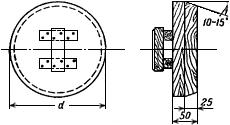 А. Отключения вентиляцииБ. Отключения дымоходаВ. Местного выключения газа.20. ________________ способ присоединения труб газопроводов городских сетей: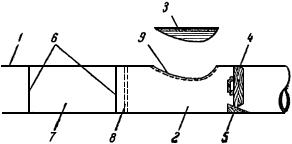 21. _________________ аппарат предназначен для получения горячей воды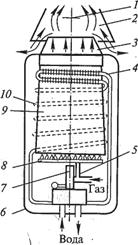 22. Кто утверждает план ликвидации аварии?А. Начальник аварийной службы.Б. Технический руководитель организации. В. Представитель Ростехнадзора РФ23. Что означает процесс регазификации СУГ?А. Перевод сжиженного газа в газообразное состояние.Б. Перевод  газа в жидкое состояние.В. Перевод сжиженного газа в газообразное состояние и обратно.24. Как должны подтверждаться исправность и пригодность дымоходов и вентиляционных каналов? А. Составлением протокола обследования.Б. Записью в журнале.В. Составлением акта обследования.25. В соответствии с каким документом проводится техническое обслуживание резервуарной установкиА. Инструкциями.Б. Приказом руководства.В. Паспортом на газовое оборудование.26. Когда необходимо произвести инструктаж владельцев жилых домов и квартир под расписку по правилам безопасного пользования газовыми приборами с вручением инструкций?А. Перед пуском газа.Б. При пуске газа.В. По окончании пуска газа.27. Каким давлением необходимо произвести  контрольное испытание внутренних газопроводов и газового оборудования на герметичность воздухом? А. 500 мм вод. ст.Б. 600 мм вод. ст.В. 1000 мм вод. ст.28. Где отражаются результаты контроля испытаниями на герметичность? А. В акте приемки испытаний.Б. В строительном паспорте.В. В договоре на строительство газопровода.29. Кто предъявляет приемочной комиссии на законченный строительством объект ВДГО документацию?А. Заказчик Б. ПодрядчикВ. Представитель Госгортехнадзора.30. Кто создает приемочную комиссию для приемки законченного строительством объекта ВДГО?А. ЗаказчикБ. ПодрядчикВ. Представитель Госгортехнадзора.Вариант 2.1. Ремонт мест повреждения изоляции газопроводов производится при:А- капитальном ремонте;Б- текущем ремонте;В- техническом обслуживании.2. Режим работы ГРП должен устанавливаться в соответствии с:А- проектом;Б- инструкцией;В- графиком.3. Пуск газа может производить персонал:А-ЖКХ;Б-монтажного предприятия;В-эксплуатационного предприятия газового хозяйства.4. Техническое обслуживание ВДГО производится:А-по заявке;Б-по необходимости;В-не производится.5. Ответственными за безопасную эксплуатацию опасных производственных объектов, назначаются лица:А- из числа руководителей или специалистов, прошедших аттестацию Б- из числа бригадиров ремонтных служб, прошедших аттестациюВ- работники Росгортехнадзора.6.Профилактический обход ШРП необходимо проводить не реже:А- одного раза в неделю;Б- в сроки установленные производственной инструкцией;В- одного раза в месяц;	7. Какой из видов работ относится к капитальному ремонту ГРП?А-ремонт системы отопления ГРП;Б-разборка запорной арматуры;В- ремонт и замена устаревшего и изношенного оборудования.8. Газ по обводному газопроводу (байпасу) допускается подавать только:А- в течение времени, необходимого для ремонта оборудования и арматуры;Б- в зимний период работы оборудования;В- время не ограничено.9. Постоянный технический контроль, обслуживание, текущий и капитальный ремонты приборов и средств автоматизации, установленных на газопроводах и газоиспользующих установках должна обеспечить:А- монтажная организация; Б- работники Госгортехнадзора;В- эксплуатирующая организация.10. Помещения с газоиспользующим оборудованием должны контролировать воздух по содержанию в нем:А-  окиси углерода и метана;Б- окиси углерода и пропана;В- пропана и метана.11. Газоопасные работы в колодцах должны выполняться бригадой рабочих в составе не менее:А- 2 человек;Б- 3 человек;В- 4 человек.12. При повторном  пуске газа необходимо:А- провести повторный осмотр и контрольную опрессовку;Б- провести контрольную опрессовку;В- провести повторный осмотр.13. В составе горючей смеси газов не должно быть более:А-20% воздухаБ-30% метана В-1% кислорода14. Вблизи мест проведения газоопасных работ вывешиваются предупредительные знаки;А- «Газоопасно»;Б-«Взрывоопасно»В- "Огнеопасно - газ".	15. Работы по текущему ремонту должны выполняться:А- по команде технического руководителя;Б- по плану или графику;В- согласно паспорта оборудования.16. Технологические устройства систем газораспределения и газопотребления должны оснащаться _______________________________. (дописать)17. Классификация газорегуляторных пунктов по назначению18. Решить задачу.Подсчитать максимальный часовой расход газа Qhd, м3/ч, если kh мах = 1/2800. Годовой расход Qу, м3/год, принять 12058824 м3/год. (Ответ округлить и написать целое число).19. ________________ способ присоединения труб газопроводов городских сетей: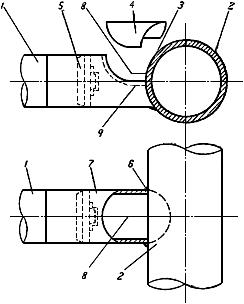 20. ________________ способ присоединения труб газопроводов городских сетей: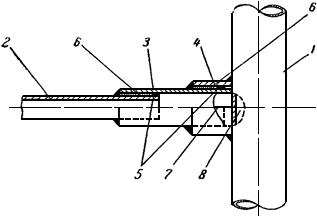 21. От задувания устья дымовой трубы сильным ветром необходимо устанавливать ___________________ 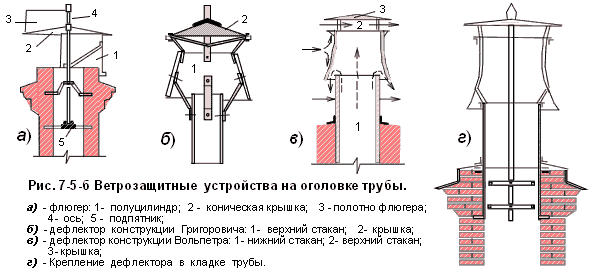 22. Кто включается в состав приемочной комиссии?А. Представители заказчика , проектной и эксплуатирующей организаций. Б. Представители заказчика , эксплуатирующей организаций и Госгортехнадзора.В. Представители эксплуатирующей организации и Госгортехнадзора23. Приемочная комиссия должна проверитьА. Соответствие смонтированной газораспределительной системы проекту.Б. Соответствие смонтированной газораспределительной системы проекту и представленной исполнительной документации, требованиям строительных норм и правил.В. Соответствие смонтированной газораспределительной системы требованиям строительных норм и правил.24. Представители органов Ростехнадзора РФ включаются в состав приемочной комиссии? А. Включаются.Б. Не включаются.В. Включаются при приемке объектов, подконтрольных этим органам.25. Какое допустимое падение давления в течение 5 мин. при испытаниях внутренних газопроводов?А. 20 мм вод. СтБ. 80 мм вод. СтВ. 200мм вод. Ст.26. При выполнении каких мер безопасности разрешается работа по пуску газа?А. Газопроводы и оборудование смонтированы проверены на герметичность.Б. Обеспечен безопасный сброс газовоздушной смеси при продувке газопроводов газом.удалены посторонние (жильцы) из помещения.В. Все перечисленные меры.27. Куда должны быть занесены результаты проведенного освидетельствования резервуаров СУГ и срок следующего? А. В паспорт сосуда. Б. В акт обследования.В. В журнал.28. При продувке внутреннего газопровода жилого дома содержание кислорода в продувочном газе не должно превышать А. 10 %Б. 6%В. 1%29. Сколько времени отпущено на комплексное опробование технологической системы объекта СУГ при пуско-наладочных работах?А. 24 часа.Б. 48 часовВ. 72 часа.30. На кого возлагается ответственность за своевременное и надлежащее расследование, оформление, регистрацию и учет несчастных случаев на производстве?А. На виновника несчастного случая.Б. На работников полиции.В. На работодателя.СОГЛАСОВАНО:Председатель цикловой комиссии«Специальных дисциплин»Чернышева С.А. /___________/УТВЕРЖДАЮ Зав. отделом по учебной работе________________ Шакирова О.Н Наименование ГРПНазначение1. Сетевые ГРПА- Служат источником газоснабжения для отдельных потребителей2. Объектовые ГРПБ- Обеспечивают подачу газа в распределительные сети низкого, среднего или высокого давленияНаименование ГРПНазначение1. Сетевые ГРПА- Служат источником газоснабжения для отдельных потребителей2. Объектовые ГРПБ- Обеспечивают подачу газа в распределительные сети низкого, среднего или высокого давленияПреподаватель спецдисциплинН.Н. Надолинский